SITERO FRANCISCO MEMORIAL NATIONAL HIGH SCHOOL 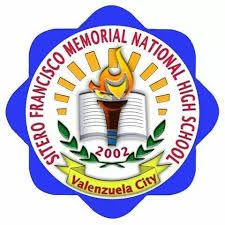 Sta. Monica Subdivision Ugong Valenzuela City DEPARTAMENTO NG EDUKASYON SA PAGPAPAKATAODate: September 21, 2018Performance AssessmentPerformance Based AssessmentRequire students to create a product or demonstrate a process or both. Uses clearly defined criteria to evaluate the qualities of student work.Learning is a complex as human behavior thus, pen-and-paper test is inadequate. It allows you to assess skills that are both meaningful and relevant to the student. Lastly, learning is effective in the realm of “doing.”  Traditional vs. PerformanceTypes of Performance Assessment1. Process-Oriented Performance Assessment2. Product-Oriented Performance Assessment Process-Oriented Performance Assessment focuses on the ability of the students/learners to arrive or produce or demonstrate their own learning.The teacher will focus on how the learner produced or conducted the learning task simply, you are focusing on the skills of the learnerProduct-Oriented Performance Assessment	- focus on the product of the learner and not the learner. TRADITIONALPERFORMANCERecallClassifyIdentifyCompareListAnalyzeMatchEvaluate